lMADONAS NOVADA PAŠVALDĪBA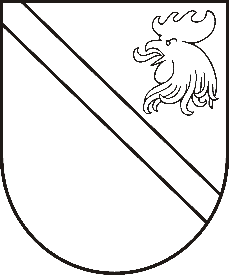 Reģ. Nr. 90000054572Saieta laukums 1, Madona, Madonas novads, LV-4801 t. 64860090, e-pasts: pasts@madona.lv ___________________________________________________________________________MADONAS NOVADA PAŠVALDĪBAS DOMESLĒMUMSMadonā2020.gada 31.martā									       Nr.132									       (protokols Nr.6, 36.p.)Par mācību līdzekļu un mācību literatūrai paredzēto valsts budžeta līdzekļu sadali Madonas novada pašvaldības izglītības iestādēm 2020.gada I pusgadāSaskaņā ar Izglītības un zinātnes ministrijas 2019.gada 7.aprīļa rīkojumu Nr.1-2e/19/103 “Par valsts budžeta līdzekļu piešķiršanu mācību līdzekļu un mācību literatūras iegādei pašvaldībām – pašvaldību izglītības iestādēm 2020.gadā”, ir sagatavots valsts budžeta līdzekļu sadales projektu 2020.gada I pusgadam, ņemot vērā apstiprināto izglītojamo skaitu Valsts izglītības informācijas sistēmā (VIIS) uz 01.09.2019., Izglītības nodaļa un Finanšu nodaļa ir izstrādājusi valsts budžeta līdzekļu sadales projektu mācību līdzekļu iegādei 2020.gada I pusgadam.Noklausījusies sniegto informāciju, atklāti balsojot: PAR – 17 (Agris Lungevičs, Zigfrīds Gora, Ivars Miķelsons, Andrejs Ceļapīters, Artūrs Čačka, Andris Dombrovskis, Antra Gotlaufa, Artūrs Grandāns, Gunārs Ikaunieks, Valda Kļaviņa, Valentīns Rakstiņš, Andris Sakne, Rihards Saulītis, Inese Strode, Aleksandrs Šrubs, Gatis Teilis, Kaspars Udrass), PRET – NAV, ATTURAS – NAV,  Madonas novada pašvaldības dome NOLEMJ:Sadalīt 2020.gada I pusgadam Madonas novada pašvaldības pirmsskolas, vispārējās pamata un vispārējās vidējās izglītības iestāžu mācību līdzekļu un mācību literatūrai iegādei paredzēto valsts budžeta līdzekļus EUR 24467,00 apmērā.Pielikumā: 2020.gada I pusgadam Madonas novada pašvaldības pirmsskolas, vispārējās pamata un vispārējās vidējās izglītības iestāžu mācību līdzekļiem un mācību literatūrai paredzēto valsts budžeta līdzekļu sadales saraksts.Domes priekšsēdētājs								          A.LungevičsS.Seržāne 64860562